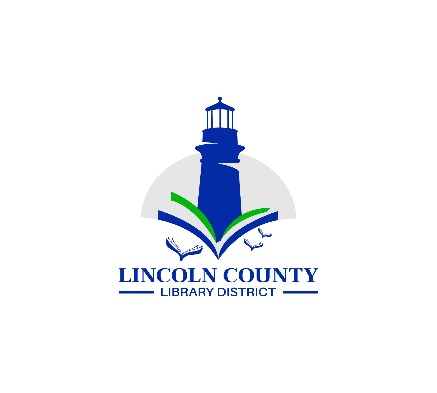 Lincoln County Library District BoardRegular MeetingTuesday March 8, 2022132 NE 15th and OnlineNoonNewport, OR 97365AgendaAgendaCall Regular Meeting to OrderCall Regular Meeting to OrderTreasurerTreasurerApproval of the AgendaApproval of the AgendaTreasurerTreasurerTopicLeadLeadPurpose OutcomeBoard President ElectionTreasurerTreasurerApprovalPublic CommentPresidentPresidentAnyone may speak at this timeMinutesBoard Meeting February 8, 2022PresidentPresidentApprovalReportsBoard ReportsBoard MembersBoard MembersInformationDirector’s ReportDirectorDirectorInformationFinancial ReportDirectorDirectorAcceptanceOld BusinessAppointing Two Board Members-Process and TimelineDirectorDirectorApprovalNew BusinessGood of the OrderInformationNext District Board Meeting April12, 2022 InformationAdjournPresidentPresidentMotion